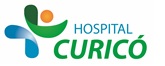 INFORMACIÓN PARA PACIENTES: 
“INSTALACION CATETER VENOSO CENTRAL PARA HEMODIALISIS”
El presente documento permite entregar información al paciente respecto a la cirugía específica  a realizar,  por lo que NO CONSTITUYE  EL CONSENTIMIENTO INFORMADO.El  CONSENTIMIENTO INFORMADO, debe ser  llenado en el formulario en  la página web: www.hospitalcurico.cl,  en el enlace: https://intranet.hospitalcurico.cl/projects/consentimientoObjetivos del procedimiento:Obtener acceso venoso central para realizar hemodiálisis.Descripción del procedimiento:A usted se le pondrá un tubo (catéter), especialmente diseñado para ello, en una vena, que permita acceso a vena cava superior. Terminado el procedimiento y antes de ser utilizado, se le tomará una radiografía de tórax para asegurarse que el tubo haya quedado bien instalado, radiografía que revisará un médico (de turno o el tratante).Riesgos del procedimiento:El procedimiento puede tener ciertas complicaciones traumáticas y/ o infecciosas, alergia a anestésico local.Traumáticas: hematoma sitio punción, disección o compresión vía aérea secundaria a hematoma, punción pleura y/o pulmón que puede requerir procedimiento de urgencia (colocar otro tubo a cavidad pleural), hemotórax, neumotórax.Infecciosas: relacionadas con el sitio de punción, mantención de la puerta de entrada al torrente sanguíneo en el uso posterior.Alternativas al procedimiento propuesto:Existe otra manera de limpiar la sangre y es mediante peritoneodiálisis, procedimiento que el paciente realiza todos los días en su casa, sin necesidad de acudir a un centro de diálisis pero que también tiene sus limitaciones y complicaciones.Consecuencias de no aceptar el procedimiento:Significaría permanecer en las condiciones en que está, con régimen y tratamiento con medicamentos. El avance progresivo de la enfermedad a los riñones producirá graves consecuencias que dañarán su calidad de vida y terminara en producirle la muerte. La evidencia científica demuestra que la sobrevida es mejor con diálisis que sin ella. Mecanismo para solicitar más información:Si Usted aún tiene dudas consulte con su médico tratante, con el médico a cargo de pacientes nefrológicos o con el médico jefe del Servicio.Revocabilidad Se me señala, que hacer si cambio de idea tanto en aceptar o rechazar el procedimiento, cirugía o terapia propuesta. 